Мәжіліс депутаттары – «Нұр Отан» партиясы Фракциясының мүшелері Батыс Қазақстандағы тауық етін өндіретін кәсіпорын жұмысымен таныстыҚазақстан Республикасы Парламенті Мәжілісінің депутаттары, «Нұр Отан» партиясы Фракциясының мүшелері Б.Смағұл, А.Жамалов, С.Омаров Батыс Қазақстан облысында. Сапар барысында өңірдегі ірі кәсіпорындардың бірі – «Жайық ет» жауапкершілігі шектеулі серіктестігі жұмысымен танысып, ұжымымен кездесті.  Қуаттылығы жылына 7 000 тонна бройлер тауық етін өндіретін жоба  өткен жылдың желтоқсан айында ашылған. Қазіргі таңда жоба 100% жұмыс істеуде. Құны 3,5 млрд.теңге. Жоба аясында 185 жаңа жұмыс орны ашылды. Өндірілген өнім Батыс Қазақстан, Ақтөбе, Атырау, Маңғыстау облыстарына жеткізіледі.  «Тауық етінің импортын азайтып, ішкі нарықта отандық өнімді көбейту керек. Сонда тұтынушы сапалы өніммен қамтылып, өндірушінің де ісі алға басады», - деді С.Омаров. Кездесу барысында, депутаттар Президенттің бес әлеуметтік бастамасының бірінші және төртінші бағыттарында тоқталып, баспана алудың жаңа мүмкіндіктері мен шағын несие беруді көбейтуге қатысты ақпарат жеткізді.       Мажилисмены от партии «Нұр Отан» в Западно-Казахстанской области Депутаты Мажилиса Парламента Республики Казахстан, члены Фракции партии «Нұр Отан» Б.Смагул, А.Жамалов, С.Омаров прибыли в Западно-Казахстанскую область. Сегодня они ознакомились с работой предприятия ТОО «Жайық ет», встретились с коллективом предприятия.    ТОО «Жайық ет» запустил новый проект по производству куриного мяса в декабре прошлого года. Старт проекту дал Президент Республики Казахстан Н.Назарбаев в ходе телемоста. На сегодняшний день проект вышел на 100% мощность, в год производят 7 000 тонн мяса бройлеров. Стоимость проекта - 3,5 млрд тенге. Открыто 185 новых рабочих мест. Продукция предприятия поставляется на рынки Западно-Казахстанской, Актюбинской, Атырауской и Мангистауской областей. «Необходимо уменьшить импорт мяса кур и увеличить производство на внутреннем рынке. Потребитель получит качественный продукт, а предприятие будет развиваться», - отметил С.Омаров.   В ходе встречи депутаты разъяснили основные направления первой и четвертой социальной инициативы Президента, а именно «Новые возможности приобретения жилья для каждой семьи» и «Расширение микрокредитования».  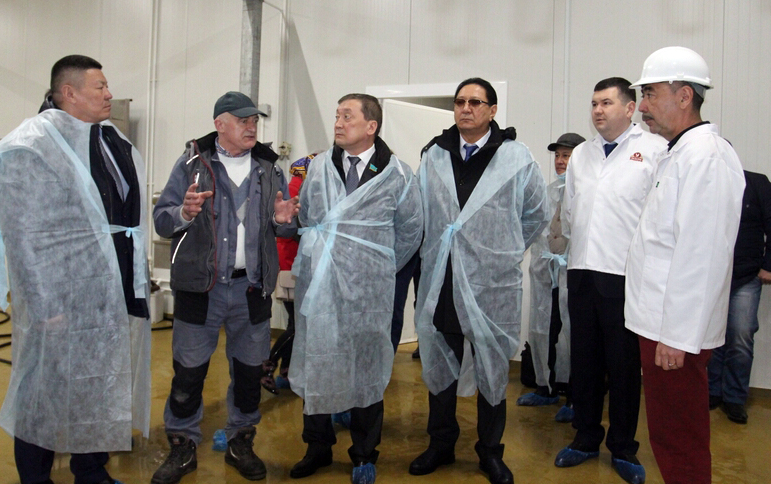 